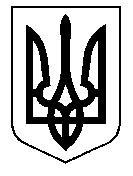 У К Р А Ї Н А Кам’янсько-Дніпровська міська радаКам’янсько-Дніпровського району Запорізької областіТридцять восьма сесія восьмого скликанняР І Ш Е Н Н Я14 липня 2020 року         м.Кам’янка-Дніпровська                   № 53Про внесення поправки в цільове призначення земельної ділянки по вул. Шкільна, 150, с. Велика Знам’янка        Керуючись ст.26 Закону України «Про місцеве самоврядування в Україні» та ст.121 Земельного кодексу України, розглянувши заяву вх.№ 559/05-18 від 03.07.2020 року, спадкоємця Кузьминова Михайла Юрійовича після померлого Кузьмінова Михайла Яковича про приведення державного акту на право приватної власності на землю для ведення особистого підсобного господарства серія ЗП, зареєстрованого від 20.02.1996 року у відповідність до діючого законодавства та внесення поправки в цільове призначення земельної ділянки по вул. Шкільна, 150, с. Велика Знам’янка, враховуючи рекомендації постійної комісії з питань регулювання земельних відносин та охорони навколишнього середовища, подані документи, міська радаВИРІШИЛА:       Внести поправку в цільове призначення земельної ділянки по                   вул. Шкільна, 150, с. Велика Знам’янка загальною площею 0,3300 га, в тому числі:- 0,2500 га - для будівництва і обслуговування житлового будинку, господарських будівель і споруд (присадибна ділянка);-   0,0800 га  -  для ведення особистого селянського господарстваз подальшою реєстрацією права власності на земельні ділянки, у зв’язку з оформленням спадщини гр-ном Кузьминовим Михайлом Юрійовичем після померлого Кузьмінова Михайла Яковича.Секретар міської ради 					            	Дмитро ТЯГУН